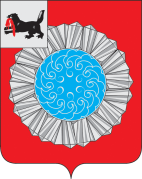 АДМИНИСТРАЦИЯ  МУНИЦИПАЛЬНОГО ОБРАЗОВАНИЯ  СЛЮДЯНСКИЙ РАЙОНП О С Т А Н О В Л Е Н И Ег. Слюдянкаот 26.04.2017 № 201О принятии решения по подготовке предложенийпо внесению изменений в генеральный планПортбайкальского муниципального образованияСлюдянского района Иркутской области	Учитывая обращения жителей и хозяйствующих субъектов Портбайкальского сельского поселения, поступившие, в том числе на встрече с населением, в целях урегулирования вопросов в сфере градостроительной деятельности, руководствуясь частями 2, 10  статьи 24, Градостроительного кодекса Российский Федерации, статьей 14 Федерального закона от 06 октября 2003 года № 131-ФЗ «Об общих принципах организации местного самоуправления в Российской Федерации», статьями 24, 38, 47 Устава муниципального образования Слюдянский район, зарегистрированного постановлением Губернатора Иркутской области от 30 июня 2005 года №303-п,П О С Т А Н О В Л Я Ю :Осуществить подготовку предложений о внесении изменений в генеральный план Порбайкальского муниципального образования Слюдянского района Иркутской области.Отделу стратегического развития управления стратегического и инфраструктурного развития администрации муниципального образования Слюдянский район:    приступить к подготовке предложений по внесению изменений в генеральный план Портбайкальского муниципального образования Слюдянский район Иркутской области, утвержденный решением Думы Портбайкальского городского поселения от 28 ноября  2013 г. №45-Д «Об утверждении генерального плана Портбайкальского МО»;2.2.  проанализировать отказы в подготовке градостроительных планов с основанием нахождения земельных участков в разных функциональных зонах генерального плана Портбайкальского муниципального образования Слюдянского района Иркутской области за 2016 год, 1 квартал 2017 года; 2.3.  проанализировать поступившие заявления с предложениями о внесении изменений в генеральный план Портбайкальского муниципального образования Слюдянского района Иркутской области в администрацию муниципального образования Слюдянский район за 2016 год, 1 квартал 2017 года; Физические и юридические лица вправе представить свои предложения по внесению изменений в генеральный план Портбайкальского муниципального образования в администрацию муниципального образования Слюдянский район (г. Слюдянка, ул. Ржанова, №2, кабинет №17) в течение одного месяца со дня опубликования настоящего постановления.Опубликовать настоящее постановление в газете «Славное море», на официальном сайте администрации муниципального образования http://www.sludyanka.ru в разделе «Администрация муниципального района/Управление стратегического и инфраструктурного развития/Градостроительство/Генеральные планы городских и сельских поселений/Портбайкальское муниципальное образование». Контроль  за  исполнением   настоящего  постановления   возложить  на   вице-мэра, первого заместителя мэра  муниципального образования Слюдянский район  Азорина Ю.Н.Мэр муниципального образованияСлюдянский район                                                                                          А.В. Должиков 